 PAUTA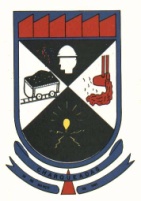                                                  Pelo presente expediente, informamos a pauta da Sessão Ordinária do dia 02/06/2020 que terá inicio às 19h. Considerando que, a pauta é somente uma previsão dos projetos a serem votados e pode ser alterada se necessário.PROJETOS QUE ENTRARAM  NA CASAPROCESSO Nº 214/2020PROPOSIÇÃO: Projeto de Lei nº 016/2020AUTOR: Poder ExecutivoASSUNTO: “Dispõe sobre a apreensão, registro e cadastramento de animais de grande porte soltos nas vias e logradouros públicos da zona urbana e rural do município de Charqueadas e adota providências correlatadas.”PROPOSIÇÕES QUE SERÃO VOTADASPROCESSO Nº 199/2020PROPOSIÇÃO: Requerimento nº 007/2020AUTOR: Ver ª Rosângela DornellesASSUNTO: “Que o Legislativo Municipal, envie moção de apelo à Câmara dos Deputados, para que os parlamentares deem celeridade à votação da PEC 15/2015, que torna o Fundo de Manutenção e Desenvolvimento da Educação Básica e de Valorização dos Profissionais da Educação – Fundeb, instrumento permanente de financiamento da educação básica pública.”PROCESSO Nº 208/2020	PROPOSIÇÃO: Requerimento nº 008/2020AUTOR: Ver ª Rosângela DornellesASSUNTO: “Que o Legislativo Municipal, solicite ao comando do 28° BPM que seja reestruturada a atividade da patrulha Maria da Penha.”PROCESSO Nº 185/2020PROPOSIÇÃO: Pedido de Providência nº 060/2020AUTOR: Ver.ª Pamela Luisa Lemos da SilvaASSUNTO: “Que o Executivo Municipal através da secretaria competente, possa estar realizando um mapeamento para colocação de placas de segurança para pedestre e ciclistas, assim como placas que identifique o bairro apropriado para pratica de exercícios na Vila Aços Finos Piratini.”PROCESSO Nº 204/2020PROPOSIÇÃO: Pedido de Providência nº 065/2020AUTOR: Ver.ª Patrícia Ferreira da SilvaASSUNTO: “Que o Executivo Municipal realize um treinamento com os visitadoras do PIM (Programa Primeira Infância Melhor) e com os agentes de saúde do Município, abordando abuso sexual contra crianças e adolescentes e orientando estes profissionais a atuarem na proteção de crianças e adolescentes da comunidade, alertando também sobre a importância deste atendimento neste período de pandemia e recomendando aos profissionais que alertem a comunidade do número 100 para denúncias destes abusos.”PROCESSO Nº 207/2020PROPOSIÇÃO: Pedido de Providência nº 067/2020AUTOR: Ver. Ubiratan Amaral de QuadrosASSUNTO: “Que seja arrumado o asfalto no núcleo G – 47 e feito também, uma canaleta em direção ao bueiro.”PROCESSO Nº 209/2020PROPOSIÇÃO: Pedido de Providência nº 068/2020AUTOR: Representação Partidária do PTASSUNTO: “Que o Executivo Municipal, faça parcerias com o IFSul como forma de qualificar as tecnologias municipais principalmente na área da educação.”PROCESSO Nº 210/2020PROPOSIÇÃO: Pedido de Providência nº 069/2020AUTOR: Ver. José Francisco Silva da SilvaASSUNTO: "Que o Executivo Municipal, através da Secretaria de Assistência Social, verifique a possibilidade de nesse período de pandemia, fornecer uma cesta básica mensal aos servidores das empresas terceirizadas, prestadoras de serviço a Prefeitura Municipal em especial a URBAN e obras que se submetem a exaustão físico dado a rudez das atividades".PROCESSO Nº 212/2020PROPOSIÇÃO: Pedido de Providência nº 070/2020AUTOR: Ver. José Francisco Silva da SilvaASSUNTO: "Que a municipalidade através da Secretaria de Obras proceda cobertura asfáltica sobre o paralelepípedo da Av. Salgado Filho, no trecho compreendido entre RS 401 e pontilhão da São Miguel. A referida providência possibilitará melhor condição de trafegabilidade para munícipes".PROCESSO Nº 213/2020	PROPOSIÇÃO: Pedido de Providência nº 071/2020AUTOR: Ver. Rafael Divino Silva Oliveira ASSUNTO: “Que o Poder Executivo Municipal juntamente com a secretaria municipal competente faça o conserto do pavimento na Rua Mato Grosso, no trecho entre o mercado Santos e a Loja Hangar Center.”PROCESSO Nº 202/2020PROPOSIÇÃO: Informação nº 013/2020AUTOR: Verª. Patrícia Ferreira da SilvaASSUNTO: “Que o Poder Executivo, juntamente com a Secretaria Municipal competente, informe como está o andamento da obra de construção do novo prédio da Escola Municipal de Ensino Fundamental Otávio Reis e que tome providências urgentes para resolver os problemas informados pelos moradores próximo a obra da falta de iluminação, do uso do prédio por usuários de drogas, além de roubo de material de construção e deterioração do prédio”.PROCESSO Nº 203/2020PROPOSIÇÃO: Informação nº 014/2020AUTOR: Comissão de Saúde e Meio Ambiente (CSMA)ASSUNTO: “Que o Executivo Municipal encaminhe a esta Casa Legislativa o relatório de custos e a produção de atendimento no Hospital de Campanha desde a sua inauguração”.PROJETOS QUE SERÃO VOTADOSPROCESSO Nº 187/2020PROPOSIÇÃO: Projeto de Lei nº 010/2020AUTOR: Poder ExecutivoASSUNTO: “Cria a Coordenadoria de Defesa Animal dispõe sobre competências e, dá outras providências.”PROCESSO Nº 188/2020PROPOSIÇÃO: Projeto de Lei nº 011/2020AUTOR: Poder ExecutivoASSUNTO: “Dispõe sobre a Inspeção Sanitária e Industrial dos produtos de origem Animal e, dá outras providências.”PROCESSO Nº 200/2020PROPOSIÇÃO: Projeto de Lei nº 014/2020AUTOR: Poder ExecutivoASSUNTO: “Autoriza a contratação temporária de excepcional interesse público, por prazo determinado e dá outras providências”.Charqueadas, 02 de junho de 2020.Vereador José Francisco Silva da SilvaPresidente